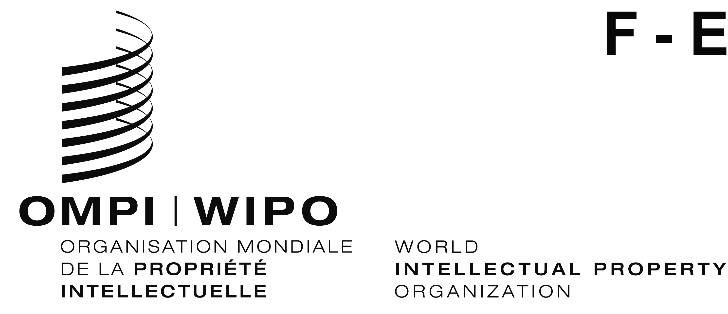 CDIP/30/INF/1 ORIGINAL : français/EnglishDATE : 28 AVRIL 2023/APRIL 28, 2023Comité du développement et de la propriété intellectuelle (CDIP)Trentième sessionGenève, 24 – 28 avril 2023Committee on Development and Intellectual Property (CDIP)Thirtieth SessionGeneva, April 24 to 28, 2023LISTE DES PARTICIPANTS/LIST OF PARTICIPANTSétablie par le Secrétariat/prepared by the SecretariatÉTATS/STATES(dans l’ordre alphabétique des noms français des États)(in the alphabetical order of the names in French of the States)AFRIQUE DU SUD/SOUTH AFRICAElmary BUIS (Ms.), Deputy Director, National Intellectual Property Management Office (NIPMO), Department of Science and Innovation, Pretoria elmary.buis@nipmo.org.za Modiba Isaac CHOSHANE (Mr.), Assistant Director, Multilateral Trade Relations, Department of International Relations and Cooperation (DIRCO), PretoriaSheila Mavis NYATLO (Ms.), Divisional Manager, Innovation Support and Protection, Companies and Intellectual Property Commission (CIPC), Department of Trade and Industry, Pretoriasnyatlo@cipc.co.zaALGÉRIE/ALGERIAFaouzia BOUMAIZA-MEBARKI (Mme), ambassadrice, représentante permanente, Mission permanente, GenèveLazhar SOUALEM (M.), ambassadeur, représentant permanent, Mission permanente auprès de l’Organisation mondiale du commerce (OMC), Genèvesoualem_lazhar@yahoo.fr  Samir THAALBI (M.), directeur général, Office national des droits d’auteur et des droits voisins (ONDA), Ministère de la culture, Algers.thaalbi@onda.dz Nadji AICHE (M.), directeur, Promotion des innovations et transfert des techniques, Institut national algérien de la propriété industrielle (INAPI), Ministère de l’industrie, Algernadjiaiche@inapi.org Lotfi BOUDJEDAR (M.), directeur, Direction des brevets, Institut national algérien de la propriété industrielle (INAPI), Ministère de l’industrie, Algerl.boudjedar@inapi.orgMohamed BAKIR (M.), premier secrétaire, Mission permanente, Genèvebakir@mission-algeria.chALLEMAGNE/GERMANYSarah EICKELMANN (Ms.), Staff Counsel, Trademarks and Designs Division, Federal Ministry of Justice, Berlineickelmann-sa@bmj.bund.deJan TECHERT (Mr.), Counsellor, Permanent Mission, Genevawi-2-io@genf.auswaertiges-amt.de ARABIE SAOUDITE/SAUDI ARABIANaif ALSUBAIE (Mr.), Executive Director, Strategy Management Office (SMO), Saudi Authority for Intellectual Property (SAIP), Riyadhnaif.fs1@gmail.com Turki BINSALAMAH (Mr.), Executive Director, National Intellectual Property Strategy Department, Saudi Authority for Intellectual Property (SAIP), Riyadhtslmah@saip.gov.sa Ghadeer ALFAJHAN (Ms.), Head, Intellectual Property Creation and Utilization Department, Saudi Authority for Intellectual Property (SAIP), Riyadhgfjhan@saip.gov.sa Fahad ALHARBI (Mr.), Head, National Partnerships, Partnerships and International Cooperation Department, Saudi Authority for Intellectual Property (SAIP), Riyadhfharbi@saip.gov.sa Ghaida ALMEGRIN (Ms.), Head, Innovation Department, Saudi Authority for Intellectual Property (SAIP), Riyadhgmegrin@saip.gov.sa Kholoud LEBDAH (Ms.), Senior Intellectual Property Policy Analyst, Saudi Authority for Intellectual Property (SAIP), RiyadhARGENTINE/ARGENTINAWalter Jorge Isidoro WAISMAN (Sr.), Director Nacional, Dirección Nacional del Derecho de Autor (DNDA), Ministerio de Justicia y Derechos Humanos, Buenos Aireswwaisman@jus.gob.ar Mariana MARTÍNEZ (Sra.), Directora Nacional de Coordinación y Asuntos Internacionales, Dirección Nacional de Derecho de Autor (DNDA), Ministerio de Justicia y Derechos Humanos, Buenos Airesmmartinezdnda@gmail.com Mariana GIOVACHINI (Sra.), Asesora Legal, Dirección Nacional del Derecho de Autor (DNDA), Ministerio de Justicia y Derechos Humanos, Buenos Airesmgiovachinimj@gmail.com Sebastián DOBRUSSKIN (Sr.), Asesor, Misión Permanente ante la Organización Mundial del Comercio (OMC), GinebraNadia Soledad SOCOLOFF (Sra.), Primera Secretaria, Dirección Nacional de Negociaciones Económicas Multilaterales (DNEMU), Ministerio de Relaciones Exteriores, Comercio Internacional y Culto, Buenos Airesndf@mrecic.gov.arBetina Carla FABBIETTI (Sra.), Segunda Secretaria, Misión Permanente, Ginebrabetina.fabbietti@missionarg.chBÉLARUS/BELARUSArthur AKHRAMENKA (Mr.), Head, International Cooperation Division, National Center of Intellectual Property (NCIP), Minskicd@ncip.by BOLIVIE (ÉTAT PLURINATIONAL DE)/BOLIVIA (PLURINATIONAL STATE OF)Maira Mariela MACDONAL ALVAREZ (Sra.), Embajadora, Representante Permanente, Misión Permanente, GinebraAndrés BARRERA (Sr.), Agregado, Misión Permanente ante la Organización Mundial del Comercio (OMC), GinebraBRÉSIL/BRAZILHenry PFEIFFER LOPES (Mr.), Deputy Head, Intellectual Property Division, Ministry of Foreign Affairs, BrasiliaNatália SAMPAIO (Ms.), Coordinator, Negotiation and International Analysis, Secretariat of Copyright and Intellectual Rights, Ministry of Culture, BrasiliaFernando CASSIBI DE SOUZA (Mr.), Intellectual Property Researcher, National Institute of Industrial Property (INPI), Ministry of Economy, Rio de Janeirofcassibi@inpi.gov.br Bruno DIAS ROHDE (Mr.), Analyst, Coordination of International Relations, National Institute of Industrial Property (INPI), Ministry of Economy, Rio de JaneiroCAMBODGE/CAMBODIAKONG Sokheng (Mr.), Commercial Attaché, Permanent Mission to the World Trade Organization (WTO), Genevakongsokheng.moc@gmail.comCAMEROUN/CAMEROONSalomon EHETH (M.), ambassadeur, représentant permanent, Mission permanente, Genèvesaleheth@yahoo.fr Gaspard Eugène BAP DOM (M.), directeur, Direction du développement technologique et de la propriété intellectuelle, Ministère des mines, de l’industrie et du développement technologique (MINMIDT), Yaoundéeugenebapdom@yahoo.fr Marie Béatrice NANGA NGUELE (Mme), cheffe, Service des brevets et des signes distinctifs, Ministère des mines, de l’industrie et du développement technologique (MINMIDT), Yaoundénbeatricemarie@gmail.comFranklin PONKA SEUKAM (M.), spécialiste en droit de la propriété intellectuelle, Ministère des relations extérieures, Yaoundéfrank_ponka@yahoo.fr Théophile Olivier BOSSE (M.), premier conseiller, Mission permanente, Genèvetbosse80@yahoo.comCANADASaida AOUIDIDI (Ms.), Chief International Relations, Canadian Intellectual Property Office (CIPO), Innovation, Science and Economic Development Canada, Ottawasaida.aouididi@canada.ca Romina RAEISI (Ms.), Trade Policy Officer, Intellectual Property Trade Policy Division, Global Affairs Canada, OttawaCHILI/CHILEFelipe FERREIRA (Sr.), Asesor, División de Propiedad Intelectual, Subsecretaría de Relaciones Económicas Internacionales, Santiago de Chile fferreira@subrei.gob.cl CHINE/CHINAZHONG Yan (Mr.), Deputy Director, Division 1, International Cooperation Department, China National Intellectual Property Administration (CNIPA), BeijingTANG Zhaozhi (Mr.), Deputy Director, Copyright Department, National Copyright Administration of China (NCAC), BeijingHU Shuang (Ms.), Senior Program Officer, International Affairs Division, Copyright Department, National Copyright Administration of China (NCAC), BeijingZHANG Chan (Ms.), Program Officer, International Cooperation Division I, International Cooperation Department, China National Intellectual Property Administration (CNIPA), BeijingCOLOMBIE/COLOMBIAOlga Lucia LOZANO FERRO (Sra.), Ministra Consejera, Misión Permanente, Ginebraolgalozanof@cancilleria.gov.co CUBAWilliam DÍAZ MENÉNDEZ (Sr.), Consejero Comercial, Misión Permanente, Ginebraoficome@ch.embacuba.cuLibia OLIVER DONATE (Sra.), Asesora, Misión Permanente ante la Organización Mundial del Comercio (OMC), Ginebra DANEMARK/DENMARKEmil LARSEN (Mr.), Expert, Danish Patent and Trademark Office, Ministry of Industry, Business and Financial Affairs, TaastrupDJIBOUTIKadra AHMED HASSAN (Mme), ambassadrice, représentante permanente, Mission permanente, GenèveFarah Hassan HAMZA (M.), responsable des marques, Office djiboutien de la propriété industrielle et commerciale (ODPIC), Ministère du commerce et du tourisme, Djiboutihamza.hassan@odpic.dj ÉGYPTE/EGYPTMohamed Yehia NEGM (Mr.), Deputy Assistant, Foreign Minister for International Specialized Agencies, Innovation and Technology, Ministry of Foreign Affairs, CairoMohamed Adel Mohamed HASSANIN (Mr.), First Secretary, Permanent Mission, Genevama.adel@hotmail.comEL SALVADORRodolfo Javier VARELA VELASCO (Sr.), Subdirector de Negociaciones Comerciales Internacionales, Dirección de Política Comercial, Ministerio de Economía, San Salvadorjvarela@economia.gob.sv Coralia OSEGUEDA (Sra.), Consejera, Misión Permanente ante la Organización Mundial del Comercio (OMC), Ginebracoralia.osegueda@economia.gob.sv ÉQUATEUR/ECUADORDaniela ALMEIDA PUYOL (Sra.), Analista de Asuntos Internacionales, Unidad de Gestión de Relaciones Internacionales, Servicio Nacional de Derechos Intelectuales (SENADI), Quitodcalmeida@senadi.gob.ecLigia Fanny UTITIAJ ANKUASH (Sra.), Tercera Secretaria, Misión Permanente ante la Organización Mundial del Comercio (OMC), Ginebralutitiaj@cancilleria.gob.ec ESPAGNE/SPAINMaría Covadonga PERLADO DIEZ (Sra.), Jefa de Área de Coordinación Jurídica, Departamento de Coordinación Jurídica y Relaciones Internacionales, Oficina Española de Patentes y Marcas (OEPM), Ministerio de Industria, Comercio y Turismo, Madridcovadonga.perlado@oepm.esJavier SORIA QUINTANA (Sr.), Consejero, Misión Permanente, Ginebrajavier.soria@maec.esRosa ORIENT QUILIS (Sra.), Oficial, Misión Permanente, Ginebrarosa.orient@maec.es ESTONIE/ESTONIAJaana PIILPÄRK (Ms.), Attaché, Permanent Mission, Genevajaana.piilpark@mfa.ee ESWATINICelucolo DLUDLU (Mr.), Registrar, Intellectual Property Office, Ministry of Commerce, Industry and Trade, Mbabaneipregistrar.eswatini@gmail.com ÉTATS-UNIS D’AMÉRIQUE/UNITED STATES OF AMERICALaura HAMMEL (Ms.), Attorney-Advisor, Office of Policy and International Affairs, United States Patent and Trademark Office (USPTO), Department of Commerce, AlexandriaAndrew MOORE (Mr.), Attorney-Advisor, Office of Policy and International Affairs, United States Patent and Trademark Office (USPTO), Department of Commerce, Alexandriaandrew.moore1@uspto.gov Susanne KUESTER (Ms.), Economic Officer, Economic Bureau Office of Intellectual Property Enforcement, State Department, Washington, D.C.kuestersg@state.gov Yasmine FULENA (Ms.), Intellectual Property Advisor, Multilateral Economic and Political Affairs, Permanent Mission, GenevaMarina LAMM (Ms.), Intellectual Property Attaché, Multilateral Economic and Political Affairs, Permanent Mission, GenevaHelene LIWINSKI (Ms.), Intellectual Property Attaché, Permanent Mission, GenevaÉTHIOPIE/ETHIOPIAAmsalu Tizazu META (Mr.), Minister-Counsellor, Permanent Mission, Genevaamsalut2022@gmail.comFÉDÉRATION DE RUSSIE/RUSSIAN FEDERATIONVladislav MAMONTOV (Mr.), Head, Multilateral Cooperation Division, International Cooperation Department, Federal Service for Intellectual Property (ROSPATENT), MoscowEvgenia KOROBENKOVA (Ms.), Advisor, Multilateral Cooperation Division, International Cooperation Department, Federal Service for Intellectual Property (ROSPATENT), MoscowAnastasiia TOROPOVA (Ms.), Third Secretary, Permanent Mission, GenevaFRANCECarole BREMEERSCH (Mme), chargée de missions juridiques et internationales, Pôle international, Institut national de la propriété industrielle (INPI), Courbevoiecbremeersch@inpi.fr Alice GUERINOT (Mme), rédactrice, Bureau de la propriété intellectuelle, Direction de la diplomatie économique, Ministère de l’Europe et des affaires étrangères, ParisLidiia YERSHYKHINA (Mme), chargée de missions juridiques et internationales, Pôle international, Institut national de la propriété industrielle (INPI), CourbevoieCharlotte BEAUMATIN (Mme), conseillère, Mission permanente, Genèvecharlotte.beaumatin@diplomatie.gouv.fr Josette HERESON (Mme), conseillère, Mission permanente, Genèvejosette.hereson@diplomatie.gouv.fr Simon BROCHARD (M.), ingénieur pédagogique multimédia, Direction de la propriété industrielle, Institut national de la propriété industrielle (INPI), Courbevoiesbrochard@inpi.fr GAMBIE (LA)/GAMBIA (THE)Abdoulie COLLEY (Mr.), Registrar General, Registrar General’s Department, Ministry of Justice, Banjulcolleyabdoulie@yahoo.com GHANAAudrey Akweley Yeboawaa NEEQUAYE (Ms.), First Secretary, Permanent Mission, Genevaneequayea@ghanamission.chGUATEMALAFlor de María GARCÍA DÍAZ (Sra.), Consejera, Misión Permanente ante la Organización Mundial del Comercio (OMC), Ginebraflor.garcia@wtoguatemala.ch GUINÉE/GUINEASaïkou Yaya BALDE (M.), premier secrétaire, Mission permanente, GenèveGUYANAReza MANRAJ (Mr.), Registrar of Commerce, Commercial Registry, Deeds and Commercial Registries, Ministry of Legal Affairs, Georgetowncommercial.registry15@gmail.com Anessa CHOW (Ms.), Deputy Registrar of Commerce, Commercial Registry, Deeds and Commercial Registries, Ministry of Legal Affairs, Georgetowncommercial.registry15@gmail.com HONGRIE/HUNGARYEszter KOVÁCS (Ms.), Legal Officer, Industrial Property Law Section, Hungarian Intellectual Property Office (HIPO), Budapesteszter.kovacs@hipo.gov.hu INDE/INDIAPinkesh JAIN (Mr.), Deputy Controller of Patents and Designs, Office of the Controller General of Patents, Designs and Trade Marks (CGPDTM), Department for Promotion of Industry and Internal Trade (DPIIT), Ministry of Commerce and Industry, Mumbaipkjain.ipo@nic.in Rajesh SHARMA (Mr.), Counsellor, Permanent Mission, Genevaeco.genevapmi@mea.gov.in INDONÉSIE/INDONESIASamuel Sangap HAPOSAN (Mr.), Trade Dispute Settlement and Intellectual Property Officer, Directorate of Trade, Industry, Commodities and Intellectual Property, Ministry of Foreign Affairs, JakartaOtto Rakhim GANI (Mr.), Counsellor, Permanent Mission, Genevaotto.gani@mission-indonesia.org IRAK/IRAQAhmed Fadhil KAREEM (Mr.), Director, Documentation and Investment Department, Central Organization for Standardization and Quality Control (COSQC), Ministry of Planning, Baghdadahmadlens@yahoo.comMaitham ZUBAIDY (Mr.), Chief Engineer, Intellectual Property Department, Ministry of Industry and Minerals, Baghdadmaitham_adham@yahoo.com Aseel ADNAN (Ms.), Manager of Registration, National Center for Copyright and Related Rights Protection, Ministry of Culture, BaghdadTanaa AL-BODHEDH (Ms.), Advisor, Intellectual Property Department, Ministry of Industry and Minerals, Baghdadthanaamohan72@gmail.com Alaa ALANI (Ms.), Assistant Legal Advisor, Administrative Department, Central Organization for Standardization and Quality Control (COSQC), Ministry of Planning, Baghdadalaacosqc23@gmail.com Ahmed ALSAMMAK (Mr.), Second Secretary, Organization Department, Ministry of Foreign Affairs, Baghdadahmed.a.alobaide@gmail.com Thulfiqar Ali Bader ALTEMIMY (Mr.), Second Secretary, Permanent Mission, Genevathulfiqaralbandar@gmail.comIRAN (RÉPUBLIQUE ISLAMIQUE D’)/IRAN (ISLAMIC REPUBLIC OF)Seyed Kamal MIRKHALAF (Mr.), Director, Department of Litigation and Private International Law, Ministry of Foreign Affairs, Tehranskamalmir@yahoo.com Zakieh TAGHI ZADEH PIRPOSHTEH (Ms.), First Secretary, Permanent Mission, GenevaITALIE/ITALYLaura Ulda CALLIGARO (Ms.), Counsellor, Permanent Mission, GenevaVittorio RAGONESI (Mr.), Expert, Directorate General for Libraries and Copyright, Ministry of Culture, Romevragonesi@libero.it  Gigliola PAGLIARINI (Ms.), Attaché, Permanent mission, Genevagigliola.pagliarini@esteri.it JAMAÏQUE/JAMAICARashaun WATSON (Mr.), First Secretary, Permanent Mission, GenevaJAPON/JAPANTAUCHI Koji (Mr.), Director, Multilateral Policy Office, International Policy Division, Policy Planning and Coordination Department, Japan Patent Office (JPO), Ministry of Economy, Trade and Industry (METI), Tokyotauchi-koji@jpo.go.jp KUKUU Atsushi (Mr.), Deputy Director, Multilateral Policy Office, International Policy Division, Policy Planning and Coordination Department, Japan Patent Office (JPO), Ministry of Economy, Trade and Industry (METI), Tokyokuku-atsushi@jpo.go.jpMORITA Ayumi (Ms.), Administrative Officer, Multilateral Policy Office, International Policy Division, Policy Planning and Coordination Department, Japan Patent Office (JPO), Ministry of Economy, Trade and Industry (METI), Tokyomorita-ayumi@jpo.go.jpTAJIMA Hiroki (Mr.), First Secretary, Permanent Mission, Geneva YASUI Takuya (Mr.), First Secretary, Permanent Mission, GenevaJORDANIE/JORDANGhadeer Hameidi Moh’d ELFAYEZ (Ms.), Advisor, Permanent Mission, Genevagelfayez@jordanmission.ch KENYARobi KINGÁ (Mr.), Executive Director, Anti-Counterfeit Authority, Ministry of Investments, Trade and Industry, Nairobirkinga@aca.go.ke Edward SIGEI (Mr.), Executive Director, Kenya Copyright Board, Office of the Attorney General and Department of Justice, Nairobiesigei@copyright.go.ke John Henry Onyango OGWANG (Mr.), Acting Managing Director, Kenya Industrial Property Institute (KIPI), Ministry of Industrialization, Trade and Enterprise Development, Nairobijonyango@kipi.go.ke Daniel BWANZO (Mr.), Assistant Director Trade, State Department for Trade, Ministry of Investments, Trade and Industry, Nairobidanielbwanzo@gmail.com Gentrix Nasimiyu JUMA (Ms.), Chief Plant Examiner, Kenya Plant Health Inspectorate Service (KEPHIS), Nairobigjuma@kephis.org Maseline KAMASARA (Ms.), Trade Development Officer, State Department for Trade, NairobiElvine Beryl Apiyo OPIYO (Ms.), Legal Officer, Kenya Industrial Property Institute (KIPI), Ministry of Trade and Industry, Nairobieberyl@kipi.go.keMarisella OUMA (Ms.), Intellectual Property Expert, State Department for Trade, Ministry of Investments, Trade and Industry, Nairobimwarsie1@gmail.com Anthony Theuri MATHENGE (Mr.), First Counsellor, Permanent Mission, Genevaamathenge@kenyamission.ch KIRGHIZISTAN/KYRGYZSTANAlmaz TOKTOGULOV (Mr.), Executive Director, State Foundation on Intellectual Property, State Agency of Intellectual Property and Innovation under the Cabinet of Ministers of the Kyrgyz Republic (Kyrgyzpatent), Bishkekinter@patent.kgKOWEÏT/KUWAITAbdulaziz TAQI (Mr.), Commercial Attaché, Permanent Mission, GenevaLIBYE/LIBYARabiaa Bashir TIARY (Ms.), Advisor on Intellectual Property, Libyan Authority for Scientific Research, Tripolir.taj.m.ll@gmail.com LITUANIE/LITHUANIARasa SVETIKAITÉ (Ms.), Attaché, Permanent Mission, GenevaRasa.svetikaite@urm.ltMALAISIE/MALAYSIAYusnieza Syarmila YUSOFF (Ms.), Assistant Director General, Policy and International Affairs Division, Intellectual Property Corporation of Malaysia (MyIPO), Kuala Lumpuryusnieza@myipo.gov.my Muhammad HANIF DERUS (Mr.), Counsellor, Permanent Mission, Genevamdhanif@kln.gov.my MALTE/MALTANicoleta CROITORU-BANTEA (Ms.), Political Officer, Permanent Mission, GenevaMAROC/MOROCCODalal MHAMDI ALAOUI (Mme), directrice par intérim, Direction générale, Bureau marocain du droit d’auteur (BMDA), Rabatmhamdialaouidalal@yahoo.fr Mouna BENDAOUD (Mme), cheffe, Service de coopération internationale et partenariats, Département de coopération et affaires juridiques, Office marocain de la propriété industrielle et commerciale (OMPIC), Casablancabendaoud@ompic.ma Sara EL ALAMI (Mme), cheffe, Service des affaires juridiques et du contentieux, Bureau marocain du droit d’auteur (BMDA), Département des affaires juridiques, Ministère de la culture, de la jeunesse et des sports, Rabatsara.elalami12@gmail.comMounir EL JIRARI (M.), chef, Division de la promotion de l’audiovisuel, du cinéma et des nouvelles technologies, Département de la communication, Ministère de la jeunesse, de la culture et de la communication, Rabateljirarimounir@gmail.com Benali HARMOUCH (M.), chef, Département Coopération et affaires juridiques, Office marocain de la propriété industrielle et commerciale (OMPIC), CasablancaMiriam RAGALA (Mme), conseillère, Mission permanente, GenèveMEXIQUE/MEXICOFrancisca E. MÉNDEZ ESCOBAR (Sra.), Embajadora, Representante Permanente, Misión Permanente, GinebraDiana HEREDIA GARCÍA (Sra.), Directora, Divisional de Relaciones Internacionales, Dirección Divisional de Relaciones Internacionales, Instituto Mexicano de la Propiedad Industrial (IMPI), Ciudad de México diana.heredia@impi.gob.mx Eunice HERRERA CUADRA (Sra.), Subdirectora Divisional de Negociaciones y Legislación Internacional, Dirección Divisional de Relaciones Internacionales, Instituto Mexicano de la Propiedad Industrial (IMPI), Ciudad de Méxicoeunice.herrera@impi.gob.mx Augusto HERNÁNDEZ SORIA (Sr.), Especialista en Propiedad Industrial, Dirección Divisional de Relaciones Internacionales, Instituto Mexicano de la Propiedad Industrial (IMPI), Ciudad de Méxicoaugusto.hernandez@impi.gob.mxMaría del Pilar ESCOBAR BAUTISTA (Sra.), Consejera, Misión Permanente, GinebraNAMIBIE/NAMIBIAAinna Vilengi KAUNDU (Ms.), Executive Officer, Intellectual Property Services, Business and Intellectual Property Authority (BIPA), Ministry of Industrialization and Trade (MIT), Windhoekkaundu@bipa.naNÉPAL/NEPALUttam Kumar SHAHI (Mr.), Counsellor, Permanent Mission, GenevaAmar RAI (Mr.), First Secretary, Permanent Mission, GenevaNIGERIbrahima YAMBEYE (M.), directeur général, Propriété industrielle, Agence nationale de la propriété industrielle et de la promotion de l’innovation, Ministère de l’industrie et de l’entreprenariat des jeunes, Niameyyambe2007@yahoo.frOMANKhalid AL HINAI (Mr.), Director, National Intellectual Property Office, Ministry of Commerce, Industry and Investment Promotion, Muscatkhalhinai@tejarah.gov.omKhalid AL HABSI (Mr.), First Secretary, Permanent Mission to the World Trade Organization (WTO), Genevakalhabsi@tejarah.gov.om OUGANDA/UGANDAMarcel Robert TIBALEKA (Mr.), Ambassador, Permanent Representative, Permanent Mission, Genevamarcel.tibaleka@ugandamission.chArthur Sewankambo KAFEERO (Mr.), Ambassador, Deputy Permanent Representative, Permanent Mission, Genevaarthur.kafeero@ugandamission.chAllan Mugarura NDAGIJE (Mr.), Third Secretary, Permanent Mission, Genevaallan.ndagije@ugandamission.chPAKISTANFarukh Akhter AMIL (Mr.), Chairman, Intellectual Property Organization of Pakistan (IPO-Pakistan), Ministry of Commerce, IslamabadChairipo@ipo.gov.pk Uzair Zahid SHAIKH (Mr.), First Secretary, Permanent Mission, GenevaMuhammad Salman Khalid CHAUDHARY (Mr.), Second Secretary, Permanent Mission, GenevaPANAMAJohana MÉNDEZ (Sra.), Segunda Secretaria, Misión Permanente ante la Organización Mundial del Comercio (OMC), Ginebrajmendez@panama-omc.ch PARAGUAYFabiola TORRES (Sra.), Consejera, Misión Permanente ante la Organización Mundial del Comercio (OMC), Ginebraftorres@misionparaguayomc.ch PÉROU/PERUSandy Norberto BOZA ALZAMORA (Sr.), Ejecutivo, Dirección de Signos Distintivos, Instituto Nacional de Defensa de la Competencia y de la Protección de la Propiedad Intelectual (INDECOPI), Presidencia del Consejo de Ministros (PCM), LimaMaría Eugenia PAZ ARAUCO (Sra.), Coordinadora, Dirección de Signos Distintivos, Instituto Nacional de Defensa de la Competencia y de la Protección de la Propiedad Intelectual (INDECOPI), Presidencia del Consejo de Ministros (PCM), LimaAdolfo LÓPEZ MORENO (Sr.), Asesor, Dirección de Signos Distintivos, Instituto Nacional de Defensa de la Competencia y de la Protección de la Propiedad Intelectual (INDECOPI), Presidencia del Consejo de Ministros (PCM), Lima alopez@indecopi.gob.pe Karla Paola QUEVEDO ALVARADO (Sra.), Asesora, Dirección de Signos Distintivos, Instituto Nacional de Defensa de la Competencia y de la Protección de la Propiedad Intelectual (INDECOPI), Presidencia del Consejo de Ministros (PCM), LimaKarin Paola MANZUR FILOMENO (Sra.), Especialista en Signos Distintivos, Dirección de Signos Distintivos, Instituto Nacional de Defensa de la Competencia y de la Protección de la Propiedad Intelectual (INDECOPI), Presidencia del Consejo de Ministros (PCM), LimaNikolai Giovanni MARTÍNEZ ESPINOZA (Sr.), Especialista en Signos Distintivos, Dirección de Signos Distintivos, Instituto Nacional de Defensa de la Competencia y de la Protección de la Propiedad Intelectual (INDECOPI), Presidencia del Consejo de Ministros (PCM), LimaAlison Anabella URQUIZO OLAZABAL (Sra.), Segunda Secretaria, Misión Permanente, Ginebraaurquizo@onuperuginebra.chPHILIPPINESFelipe F. CARIÑO III (Mr.), Minister, Permanent Mission, Geneva felipe.carino@dfa.gov.ph Jesus Antonio Z. ROS (Mr.), Director, Bureau of Trademarks, Intellectual Property Office of the Philippines (IPOPHIL), Taguig Cityjesus.ros@ipophil.gov.phJoan Janneth ESTREMADURA (Ms.), Attorney IV, Bureau of Trademarks, Intellectual Property Office of the Philippines (IPOPHL), Taguig Cityjoan.estremadura@ipophil.gov.ph POLOGNE/POLANDElżbieta BRUDNICKA (Ms.), Principal Expert, International Cooperation Department, Patent Office of the Republic of Poland, WarsawAnna Katarzyna BARBARZAK (Ms.), Minister-Counsellor, Political Section, Permanent Mission, Geneva anna.barbarzak@msz.gov.plRÉPUBLIQUE ARABE SYRIENNE/SYRIAN ARAB REPUBLICSamer SOUSI (Mr.), Deputy Minister, Ministry of Internal Trade and Consumer Protection, Damascussamersousi1@gmail.com Farid JEANBART (Mr.), Third Secretary, Permanent Mission, Genevafarid.jeanbart@gmail.comRÉPUBLIQUE DE CORÉE/REPUBLIC OF KOREAYOON Seiyoung (Mr.), Director, Trade and Cooperation Division, Korean Intellectual Property Office (KIPO), DaejeonPARK Kyung Ho (Mr.), Assistant Deputy Director, Trade and Cooperation Division, Korean Intellectual Property Office (KIPO), Daejeongodgmon@korea.kr CHOI Jae-Sik (Mr.), Researcher, Global Policy Research Team, Korean Institute of Intellectual Property (KIIP), Seouljaesikchoi@kiip.re.krKIM Young Mo (Mr.), Researcher, Department of Future Intellectual Property Strategy Research, Korean Institute of Intellectual Property (KIIP), Seoul ymkim524@gmail.com MOON Byung Ho (Mr.), Researcher, Korean Institute of Intellectual Property (KIIP), Seoulysumayo@kiip.re.kr LEE Jinyong (Mr.), Counsellor, Permanent Mission, GenevaRÉPUBLIQUE DE MOLDOVA/REPUBLIC OF MOLDOVAVictoria PLESCA (Ms.), Head, International Relations and European Integration Division, State Agency on Intellectual Property (AGEPI), Chisinauvictoria.plesca@agepi.gov.md Victoria SEVERIN (Ms.), Principal Specialist, Communication, International Relations and European Integration Department, State Agency on Intellectual Property (AGEPI) , Chisinauvictoria.severin@agepi.gov.md RÉPUBLIQUE DOMINICAINE/DOMINICAN REPUBLICIvonne Nicole JACOBO TRIGO (Sra.), Consejera, Misión Permanente, Ginebra RÉPUBLIQUE POPULAIRE DÉMOCRATIQUE DE CORÉE/DEMOCRATIC PEOPLE’S REPUBLIC OF KOREAJONG Myong Hak (Mr.), Counsellor, Permanent Mission, GenevaRÉPUBLIQUE TCHÈQUE/CZECH REPUBLICEvžen MARTÍNEK (Mr.), Lawyer, International and Legal Affairs Department, Industrial Property Office of the Czech Republic, Pragueemartinek@upv.cz Petr FIALA (Mr.), Third Secretary, Permanent Mission, GenevaROUMANIE/ROMANIACatalin NITU (Mr.), Director, Legal Department, Romanian State Office for Inventions and Trademarks (OSIM), BucharestMarius MARUDA (Mr.), Legal Advisor, Legal Department, Romanian State Office for Inventions and Trademarks (OSIM), Bucharestmarius.maruda@osim.ro ROYAUME-UNI/UNITED KINGDOMDiana PASSINKE (Ms.), Senior Policy Advisor, International Policy Directorate, UK Intellectual Property Office (UK IPO), Londondiana.passinke@ipo.gov.uk Valeriano SIMONE (Mr.), Attaché, Permanent Mission, Genevavaleriano.simone@fcdo.gov.uk SEYCHELLESLucille Véronique BRUTUS (Ms.), Attaché, Permanent Mission, Genevaveronique@seymission.ch SINGAPOUR/SINGAPOREBenjamin TAN (Mr.), Counsellor, Permanent Mission to the World Trade Organization (WTO) and WIPO, GenevaSLOVÉNIE/SLOVENIADarja KARIŽ (Ms.), Senior Advisor, Intellectual Property Law Department, Slovenian Intellectual Property Office (SIPO), Ministry of Economic Development and Technology, Ljubljana darja.kariz@uil-sipo.si SUÈDE/SWEDENMarie-Louise ORRE (Ms.), Senior Legal Advisor, Department of Legal Affairs, Swedish Intellectual Property Office (PRV), Stockholmmarie-louise.orre@prv.se SUISSE/SWITZERLAND Olga ALLEMANN (Mme), coordinatrice de projet, Affaires juridiques et internationales,Institut fédéral de la propriété intellectuelle (IPI), BerneCharlotte BOULAY (Mme), conseillère juridique, Relation commerciale internationale, Institut fédéral de la propriété intellectuelle (IPI), BerneAlexandra NIGHTINGALE (Mme), conseillère juridique, Affaires juridiques et internationales,Institut fédéral de la propriété intellectuelle (IPI), BerneChristoph SPENNEMANN (M.), conseiller, Mission permanente, GenèveTHAÏLANDE/THAILANDPattarapong PUMALEE (Mr.), Minister, Department of Intellectual Property (DIP), Ministry of Commerce, Nonthaburipattarapong.pumalee@gmail.comTOGOMouhamed Nour-Dine ASSINDOH (M.), ministre-conseiller, Mission permanente, Genèvem.assindoh@mission-togo.chTRINITÉ-ET-TOBAGO/TRINIDAD AND TOBAGOLyrinda PERSAUD (Ms.), Legal Officer II, Intellectual Property Office, Office of the Attorney General, Ministry of Legal Affairs, Port of Spainlyrinda.persaud@ipo.gov.tt Allison ST. BRICE (Ms.), Chargé d’affaires a.i., Permanent Mission, Genevabricea@foreign.gov.ttTUNISIE/TUNISIAMokhtar HAMDI (M.), directeur, Direction de la propriété industrielle, Institut national de la normalisation et de la propriété industrielle (INNORPI), Ministère de l’industrie, des mines et de l’énergie, Tunismokhtar.hamdi@innorpi.tn Zeineb LETAIEF (Mme), première secrétaire, Mission permanente, GenèveTÜRKiYEIsmail GÜMÜŞ (Mr.), Senior Intellectual Property Expert, European Union and International Affairs Department, Turkish Patent and Trademark Office (TURKPATENT), Ankaraismail.gumus@turkpatent.gov.tr Doğan DURNA (Mr.), European Union Expert, General Directorate of Agricultural Research and Policy, Ministry of Agriculture and Forestry, Ankaradogan.durna@tarimorman.gov.trHasibe ISIKLI (Ms.), Strategy and Budget Expert, General Directorate of Sectors and Public Investment, Strategy and Budget Office of the Turkish Presidency, Ankarahasibe.isikli@sbb.gov.tr Burcu EKİZOĞLU (Ms.), Legal Counsellor, Permanent Mission to the World Trade Organization (WTO), GenevaUKRAINEOlena ORLIUK (Ms.), Director, State Organization “Ukrainian National Office for Intellectual Property and Innovations” (UANIPIO), Ministry of Economy, KyivMarharyta OKSENIUK (Ms.), Deputy Director, Department of Investments, Innovations and Intellectual Property, Head of Intellectual Property Division, Ministry of Economy, Kyiv, oksenrita@gmail.com Bohdan PADUCHAK (Mr.), Deputy Director, Department for Intellectual Property and Innovations, Head, Industrial Property Division, Ministry of Economy, Kyivbogdan.paduchak@nipo.gov.uaInna DMYTRENKO (Ms.), Head, Cooperation with National and International Institutions in Intellectual Property Sphere, Intellectual Property Division, Department of Investments, Innovations and Intellectual Property, Ministry of Economy, Kyividmitrenko@me.gov.ua Andrii SUKHOVII (Mr.), Head, Division of Examination of Applications for Inventions, Utility Models and Layout of Semiconductor Products, State Organization “Ukrainian National Office for Intellectual Property and Innovations” (UANIPIO), Ministry of Economy, Kyiv andrii.sukhovii@nipo.gov.ua Andrii ZOZULIUK (Mr.), Deputy Head, Department of International Cooperation, State Organization “Ukrainian National Office for Intellectual Property and Innovations” (UANIPIO), Ministry of Economy, Kyiv andrii.zozuliuk@nipo.gov.ua Maryna HEPENKO (Ms.), Leading Intellectual Property Professional, Development of International Projects of WIPO and other International Organizations Unit, State Organization “Ukrainian National Office for Intellectual Property and Innovations” (UANIPIO), Ministry of Economy, Kyiv maryna.hepenko@nipo.gov.uaAntonina KRAUZE (Ms.), Leading Expert, Quality Control and Improvement of Examination of Applications Unit, State Organization “Ukrainian National Office for Intellectual Property and Innovations” (UANIPIO), Ministry of Economy, Kyiv antonina.krauze@nipo.gov.ua URUGUAYNéstor Ramón MÉNDEZ TRINIDAD (Sr.), Asesor XII, Planificación Estratégica, Ministerio de Industria, Energía y Minería, Dirección Nacional de la Propiedad Industrial, Montevideonestor.mendez@miem.gub.uy VENEZUELA (RÉPUBLIQUE BOLIVARIENNE DU)/VENEZUELA (BOLIVARIAN REPUBLIC OF)Orlando Luís SALAZAR RAMÍREZ (Sr.), Director de Línea de Relaciones Internacionales, Servicio Autónomo de la Propiedad Intelectual (SAPI), Ministerio del Poder Popular de Comercio Nacional, Caracasorlandosalazarsapi@gmail.comDiego Hipólito BECERRA HOBAICA (Sr.), Jefe de División de Desarrollo de Políticas Públicas de la Dirección de Relaciones Internacionales, Servicio Autónomo de la Propiedad Intelectual, Ministerio del Poder Popular de Comercio Nacional, Caracasdiegohsapi@gmail.comAna Karenina WALO PALOMANES (Sra.), Profesional I, Servicio Autónomo de la Propiedad Intelectual, Ministerio del Poder Popular de Comercio Nacional, CaracasVIET NAMNGUYEN Duc Dung (Mr.), Director, International Cooperation Division, Intellectual Property Office of Viet Nam (IP Viet Nam), Ministry of Science and Technology (MOST), Hanoiqhqt@ipvietnam.gov.vn LE Ngoc Lam (Mr.), Counsellor, Permanent Mission, Geneva lengoclamip@gmail.comZAMBIE/ZAMBIAEunice M. Tembo LUAMBIA (Ms.), Ambassador, Permanent Representative, Permanent Mission, Genevaeuniceluambia@gmail.com Muyumbwa KAMENDA (Mr.), First Secretary, Permanent Mission, Genevakamendamuyumbwa6@gmail.com ZIMBABWETanyaradzwa Milne MANHOMBO (Mr.), Counsellor, Permanent Mission, Genevazimbabwemission@bluewin.ch  ORGANISATIONS INTERGOUVERNEMENTALES/INTERGOVERNMENTAL ORGANIZATIONSCENTRE SUD (CS)/SOUTH CENTRE (SC) Viviana MUÑOZ TÉLLEZ (Ms.), Coordinator, Health, Intellectual Property and Biodiversity Programme (HIPB), Genevamunoz@southcentre.int Nirmalya SYAM (Mr.), Senior Programme Officer, Health, Intellectual Property and Biodiversity Programme (HIPB), Genevasyam@southcentre.intVitor IDO (Mr.), Programme Officer, Health, Intellectual Property and Biodiversity Programme (HIPB), Genevaido@southcentre.int COMMUNAUTÉ DES CARAÏBES (CARICOM)/CARIBBEAN COMMUNITY (CARICOM) Kay KING (Ms.), Crown Counsel, Legal Advisor, Belize Intellectual Property Office (BELIPO), Attorney General’s Ministry, Belmopankay@belipo.bz L’UNION AFRICAINE (UA)/AFRICAN UNION (AU) Georges-Rémi NAMEKONG (Mr.), Minister-Counsellor, Permanent Delegation, GenevaOFFICE DES BREVETS DU CONSEIL DE COOPÉRATION DES ÉTATS ARABES DU GOLFE (CCG)/PATENT OFFICE OF THE COOPERATION COUNCIL FOR THE ARAB STATES OF THE GULF (GCC PATENT OFFICE) Bander ALTHOBITY (Mr.), Director, External Relations Development Office, Riyadhbthobity@gccsg.orgSattam ALMUTAIRI (Mr.), Patent Examiner, Riyadhsalmutairi@gccsg.org ORGANISATION DE COOPÉRATION ISLAMIQUE (OCI)/ORGANIZATION OF ISLAMIC COOPERATION (OIC) Halim GRABUS (Mr.), Counsellor, Permanent Delegation, GenevaORGANISATION EURASIENNE DES BREVETS (OEAB)/EURASIAN PATENT ORGANIZATION (EAPO) Galina MIKHEEVA (Ms.), Deputy Director, Management and Legal Department, MoscowUNION ÉCONOMIQUE ET MONÉTAIRE OUEST-AFRICAINE (UEMOA)/WEST AFRICAN ECONOMIC AND MONETARY UNION (WAEMU) Bou SIDIBE (M.), chargé de l’industrie, Département du développement de l’entreprise, des  mines, de l’énergie et de l’économie numérique, Ouagadougoubsidibe@uemoa.int UNION INTERNATIONALE POUR LA PROTECTION DES OBTENTIONS VÉGÉTALES (UPOV)/INTERNATIONAL UNION FOR THE PROTECTION OF NEW VARIETIES OF PLANTS (UPOV) Manabu SUZUKI (Mr.), Technical Regional Officer Asia, Genevamanabu.suzuki@upov.intORGANISATIONS NON GOUVERNEMENTALES/NON-GOVERNMENTAL ORGANIZATIONS Association allemande pour la propriété industrielle et le droit d’auteur (GRUR)/German Association for the Protection of Industrial Property and Copyright Law (GRUR) Anselm BRANDI-DOHRN (Mr.), Head, Berlinabrandi-dohrn@boetticher.com Association congolaise pour le développement agricole (ACDA)Daldy Rustichel YOUBOU BIAGHA (M.), président, Sannoisinfo.acda2008@gmail.com Association européenne des étudiants en droit (ELSA international)/European Law Students’ Association (ELSA International) Leyli AHMADOVA (Ms.), Head of Delegation, Brusselsahmadova_leyli@mail.ru Chiara CRIVELLI (Ms.), Delegate, Brusselschia.crivelli@gmail.com Lina Petronella RYYNÄNEN (Ms.), Delegate, Brusselsiinaryynanen@gmail.com Association pour le devenir des autochtones et de leur connaissance originelle (ADACO)/Association for the Future of Indigenous Peoples and of their Original Knowledge (ADACO) Davy POUATY NZEMBIALÉLA (Mr.), président, LibrevilleBrand Owners Protection Group (Gulf BPG) Hussam ABU-HAMDEH (Mr.), Board Member, Dubaihussam.abuhamdeh@ferrero.com Rawan BAGHDADI (Ms.), Legal Advisor, JeddahConsortium for Common Food Names (CCFN) Allen JOHNSON (Mr.), Senior Trade Advisor, ArlingtonFédération internationale des organismes gérant les droits de reproduction (IFRRO)/International Federation of Reproduction Rights Organizations (IFRRO) Catherine STARKIE (Ms.), Head of Legal Affairs, Secretariat, Brusselscatherine.starkie@ifrro.org Sandra CHASTANET (Ms.), Board Member, ParisSamantha HOLMAN (Ms.), First Vice President, Board Member, DublinGlobal Expert Network on Copyright User RightsSean FLYNN (Mr.), Director, Washington, D.C.sflynn@wcl.american.edu Andres IZQUIERDO (Mr.), Senior Expert, Secretariat, Washington, D.C.andres@wcl.american.edu Institute for Intellectual Property and Social Justice (IIPSJ) Metka POTOCNIK (Ms.), Associate Director, Wolverhamptonm.potocnik@wlv.ac.ukInternational Affiliation of Writers’ Guilds (LAWG) Sarah DEARING (Ms.), Secretariat, Campaigns, Tweedsarah@iawg.org International Trademark Association (INTA) Tat-Tienne LOUEMBE (Mr.), Chief Europe Office, Brusselstlouembe@inta.org Olha VOLOTKEVYCH (Ms.), Consultant, DublinKnowledge Ecology International, Inc. (KEI) Thirukumaran BALASUBRAMANIAM (Mr.), Representative, Genevathiru@keionline.orgMALOCA Internationale Leonardo RODRÍGUEZ PÉREZ (Mr.), Member, Indigenous Affairs, Genevaperez.rodriguez@graduateinstitute.chSónia Patricia MURCIA ROA (Ms.), Indigenous People’s Knowledge Holder, Indigenous Affairs, Genevasonia.murcia@malocainternationale.com Motion Picture Association (MPA) Vera CASTANHEIRA (Ms.), Legal Advisor, GenevaOrganisation pour un réseau international des indications géographiques ORIGIN)/Organization for an International Geographical Indications Network (ORIGIN) Massimo VITTORI (Mr.), Managing Director, GenevaQueen Mary Intellectual Property Research Institute (QMIPRI) Uma SUTHERSANEN (Ms.), Director, Centre for Commercial Law Studies, Londonu.suthersanen@qmul.ac.uk Research Center for Innovation-Supported Entrepreneurial Ecosystems (RISE) Tatang TACHI (Mr.), Director, Washington, D.C.Sociedad Argentina de Gestión de Actores e Intérpretes (SAGAI)Yuriem ECHEVARRIA (Sra.), Directora General, Entidad de Gestión Colectiva, Buenos Airesyechevarria@sagai.org Florencia PRADA ERRECART (Sra.), Gerenta de Legales, Entidad de Gestión Colectiva, Buenos Airesfprada@sagai.orgUnion internationale des éditeurs (UIE)/International Publishers Association (IPA) José BORGHINO (Mr.), Secretary General, GenevaJames TAYLOR (Mr.), Director of Communication and Freedom to Publish, GenevaBUREAU/OFFICERS Présidente/Chair:				Khalil-ur-Rahman HASHMI (M./Mr.) (Pakistan)	Vice-Présidentes/Vice Chairs:		Gilbert AGABA (M./Mr.) (Uganda)Diana PASSINKE (Mme/Ms.) (United Kingdom)	Secrétaire/Secretary:		Irfan Baloch (M./Mr.) (OMPI/WIPO)SECRÉTARIAT DE L’ORGANISATION MONDIALE DE LA PROPRIÉTÉ INTELLECTUELLE (OMPI)/SECRETARIAT OF THE WORLD INTELLECTUAL PROPERTY ORGANIZATION (WIPO) Daren TANG (M./Mr.), directeur général/Director GeneralHasan KLEIB (M./Mr.), vice-directeur général/Deputy Director GeneralIrfan BALOCH (M./Mr.), directeur, Division de la coordination du Plan d’action pour le développement/Director, Development Agenda Coordination DivisionGeorges GHANDOUR (M./Mr.), conseiller principal, Division de la coordination du Plan d’action pour le développement/Senior Counsellor, Development Agenda Coordination DivisionMihaela CERBARI (Mme/Ms.), administratrice adjointe de programme, Division de la coordination du Plan d’action pour le développement/Associate Program Officer, Development Agenda Coordination DivisionMary HAYRAPETYAN (Mme/Ms.), administratrice adjointe de programme, Division de la coordination du Plan d’action pour le développement/Associate Program Officer, Development Agenda Coordination Division[Fin du document/End of document]